ŽÁDOSTo prodloužení zkouškového období na VOŠJméno a příjmení:…………………………………………………………………..………..Bydliště:……………………………………………………………………..….....................Obor: ……………………………............................................................................................ Třída/studijní skupina:……………….…………….………………………………………….Důvod žádosti: Datum: ……………………………Podpis studenta:………………………...............................	Podmínky povolení: Prodloužení zkouškového období povoluje ředitelka školy ze závažných důvodů, a pokud student splnil alespoň dvě třetiny studijních povinností. Pro zimní období do 15. března a pro letní období do 30. září.Vyjádření vedoucího studijní skupiny:Student splnil dvě třetiny studijních povinností:        ano	                   neProdloužení se týká těchto předmětů:…………………………………………………………………………………………………………………………………………………Datum:………………………	         Podpis:……………………………………..Rozhodnutí ředitelky školy:Datum:…………………                              Podpis:……………………………………          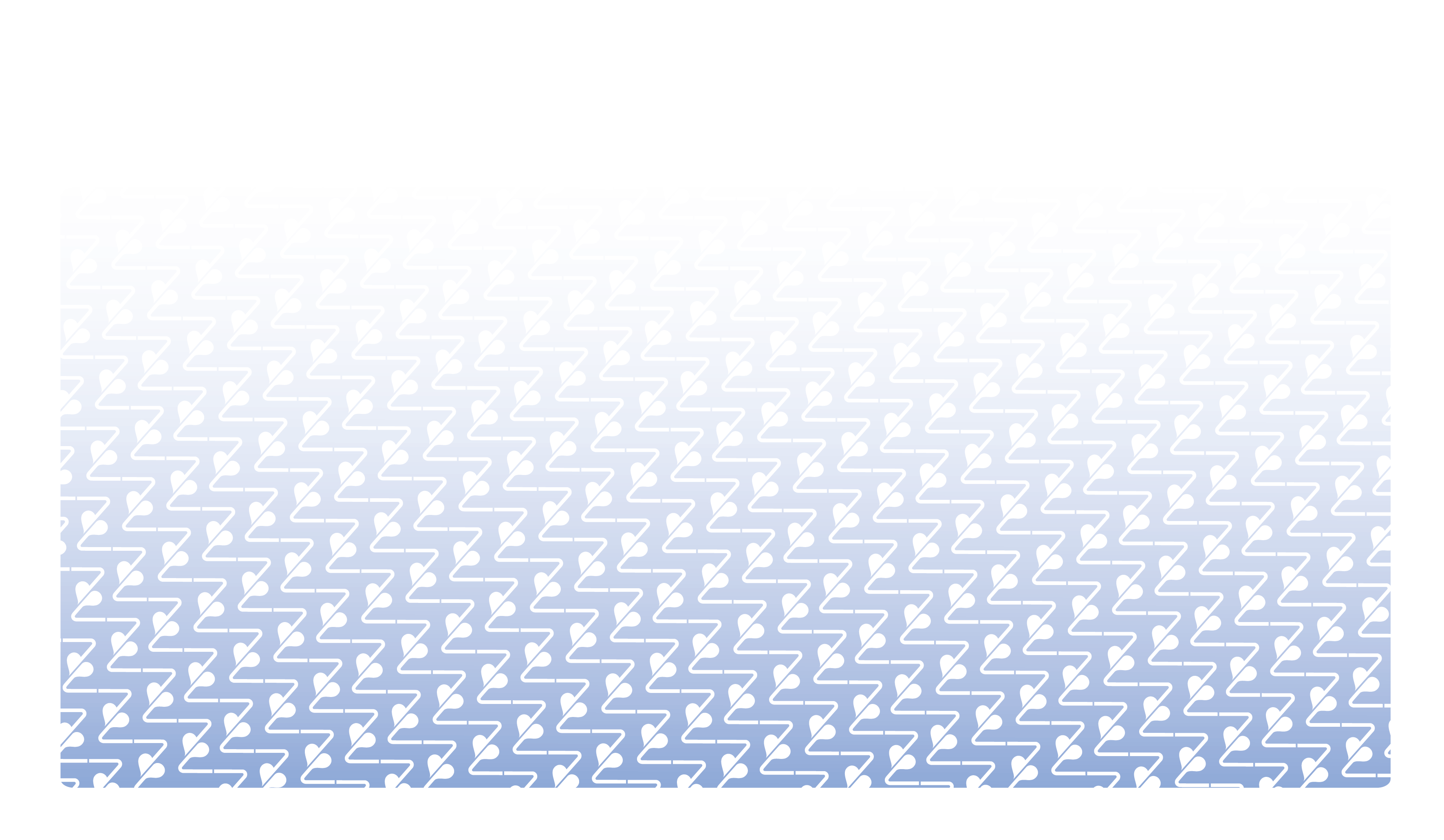 